MEMBERSHIP APPLICATION  New	  RenewalMember InformationName(s) ________________________________________________________________Business or Organization ___________________________________________________Mailing Address _________________________________________________________City, State, Zip ___________________________________________________________Phone: __________________   Email: ________________________________________				       (email used for historical  society notifications only; never shared)	Membership Level           Individual $50		  Business $500	  	  Marquee $10,000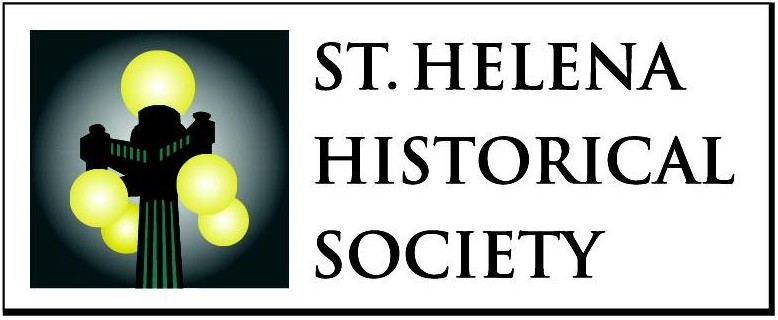   Family $100		  Life Member $1,000  Supporter $250		  Corporate $2,500  Additional donation of $______Volunteer help is always welcome!	Check areas of interest:  Event set up or other help on day of event.  Committee: (circle one) Collections, Membership, Newsletter, Program.  I want more information about volunteer opportunities, please call me.Make check payable to St. Helena Historical Society and mail to:St. Helena Historical Society, P.O. Box 87,  St. Helena, CA  94574Thank You!  